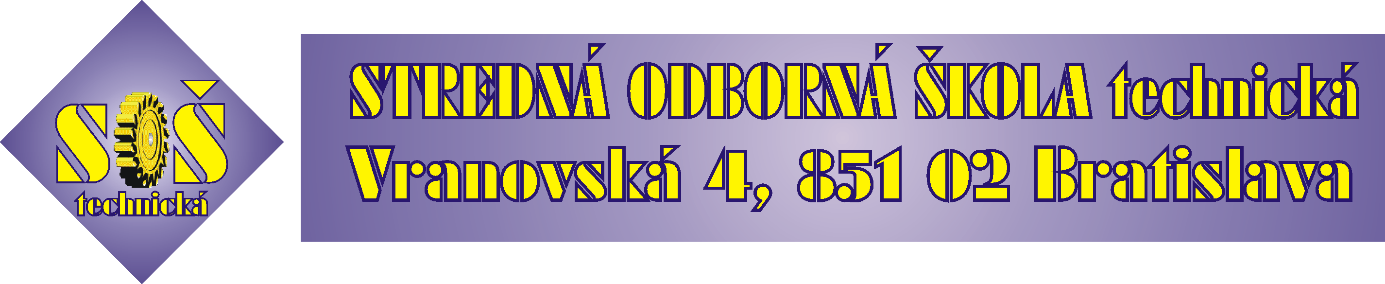 ................................ Číslo (dáva škola)PRIHLÁŠKANA VZDELÁVANIE PRE ZÍSKANIE NIŽŠIEHO STREDNÉHOVZDELANIA........................................................					            .....................................................           Dátum podania prihlášky 						          Podpis záujemcu								                 (príp. zákonného zástupcu)* Nehodiace sa preškrtniteMeno a priezvisko:Dátum a miesto narodenia:Rodné číslo:Bydlisko:Telefónne číslo:Ulica:                                                    č.:PSČOTEC - meno a priezvisko:Zamestnanie, t. č., mailová adresaMAMA - meno a priezvisko:Zamestnanie, t. č., mailová adresaZamestnanie:Navštevovaná ZŠ:Úspešne ukončený ročník ZŠ:Prihlasujem sa na vzdelávanie do SOŠ technickej pre získanie nižšieho stredného vzdelania.V prílohe predkladám overené posledné vysvedčenie zo ZŠ kde nie som klasifikovaný stupňomnedostatočný.Prihlasujem sa na vzdelávanie do SOŠ technickej pre získanie nižšieho stredného vzdelania.V prílohe predkladám overené posledné vysvedčenie zo ZŠ kde nie som klasifikovaný stupňomnedostatočný.